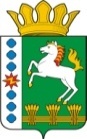 КОНТРОЛЬНО-СЧЕТНЫЙ ОРГАН ШАРЫПОВСКОГО РАЙОНАКрасноярского краяЗаключениена проект Постановления администрации Парнинского сельсовета Шарыповского района «О внесении изменений в Постановление администрации Парнинского сельсовета  от 30.10.2013 № 152-п «Об утверждении муниципальной программы Парнинского сельсовета  «Муниципальное управление» (в ред. от 28.08.2019 № 100-п, от 29.11.2019 № 129-п, от 25.05.2020 № 41-п)16 октября 2020 год 								      № 92Настоящее экспертное заключение подготовлено Контрольно – счетным органом Шарыповского района на основании ст. 157 Бюджетного  кодекса Российской Федерации, ст. 9 Федерального закона от 07.02.2011 № 6-ФЗ «Об общих принципах организации и деятельности контрольно – счетных органов субъектов Российской Федерации и муниципальных образований», ст. 15 Решения Шарыповского районного Совета депутатов от 20.09.2012 № 31/289р «О внесении изменений и дополнений в Решение Шарыповского районного Совета депутатов от 21.06.2012 № 28/272р «О создании Контрольно – счетного органа Шарыповского района» (в ред. от 20.03.2014 № 46/536р, от 25.09.2014 № 51/573р, от 26.02.2015 № 56/671р, от 09.11.2017 № 19/197р), пункт 1.2. Соглашения от 22.01.2015 «О передаче Контрольно – счетному органу Шарыповского района полномочий Контрольно – счетного органа Парнинского поселения по осуществлению внешнего муниципального финансового контроля» и в соответствии со стандартом организации деятельности Контрольно-счетного органа Шарыповского района СОД 2 «Организация, проведение и оформление результатов финансово-экономической экспертизы проектов Решений Шарыповского районного Совета депутатов и нормативно-правовых актов по бюджетно-финансовым вопросам и вопросам использования муниципального имущества и проектов муниципальных программ» утвержденного приказом Контрольно-счетного органа Шарыповского района от 16.12.2013 № 29.Представленный на экспертизу проект Постановления администрации Парнинского сельсовета Шарыповского района «О внесении изменений и дополнений в Постановление администрации Парнинского сельсовета от 30.10.2013 № 152-п «Об утверждении муниципальной программы Парнинского сельсовета  «Муниципальное управление» (в ред. от 28.08.2019 № 100-п, от 29.11.2019 № 129-п, от 25.05.2020 № 41-п)  направлен в Контрольно – счетный орган Шарыповского района 15 октября 2020 года. Разработчиком данного проекта Программы является администрация Парнинского сельсовета.Основанием для разработки муниципальной программы является:- статья 179 Бюджетного кодекса Российской Федерации;- постановление администрации Парнинского сельсовета от 29.07.2013 № 94-п «Об утверждении Порядка разработки, утверждения и реализации  муниципальных программ»;- распоряжение администрации Парнинского сельсовета от 31.07.2013  № 28-р «Об утверждении перечня муниципальных программ Парнинского сельсовета».Ответственный исполнитель муниципальной программы администрация Парнинского сельсовета.Соисполнитель муниципальной программы отсутствует.Перечень подпрограмм муниципальной программы:«Управление муниципальным имуществом и  земельными ресурсами».«Управление муниципальными финансами».«Обеспечения документами территориального планирования».«Повышение энергетической эффективности и сокращение энергетических издержек в бюджетном секторе».«Обеспечение реализации муниципальной программы».Мероприятие проведено 15-16 октября  2020 года.В ходе подготовки заключения Контрольно – счетным органом Шарыповского района были проанализированы следующие материалы:- Постановления администрации Парнинского сельсовета Шарыповского района «О внесении изменений и дополнений в Постановление администрации Парнинского сельсовета  от 30.10.2013 № 152-п «Об утверждении муниципальной программы Парнинского сельсовета  «Муниципальное управление» (в ред. от 28.08.2019 № 100-п, от 29.11.2019 № 129-п, от 25.05.2020 № 41-п);- паспорт муниципальной программы Парнинского сельсовета  «Муниципальное управление».Целью муниципальной программы является создание условий для эффективного, ответственного и прозрачного муниципального управления в рамках выполнения установленных функций и полномочий.Рассмотрев представленные материалы к проекту Постановления установлено следующее:В соответствии с проектом Постановления происходит изменение по строке (пункту) «Ресурсное обеспечение муниципальной программы».После внесения изменений строка  будет читаться:Увеличение бюджетных ассигнований по муниципальной программе в сумме 258 741,55 руб. (1,86%), в том числе:- увеличение за счет средств федерального бюджета в сумме 23 300,00 руб. (2,05%);- увеличение за счет средств краевого бюджета в сумме 159 801,51 руб. (173,79%);- увеличение за счет средств бюджета поселения в сумме 75 640,04 руб. (0,60%). Вносятся изменения в  подпрограмму  «Обеспечение реализации муниципальной программы» муниципальной программы по строке «Объемы и источники финансирования подпрограммы». После внесения изменений строка будет читаться так:Увеличение бюджетных ассигнований по подпрограмме «Обеспечение реализации муниципальной программы» в сумме 258 741,55 руб. (1,86%), в том числе:Увеличение за счет средств федерального бюджета в сумме 23 300,00 руб. (2,05%) на осуществление первичного воинского учета на территориях, где отсутствуют военные комиссариаты; Увеличение за счет средств краевого бюджета в сумме 159 801,51 руб. (173,79%), в  том числе:2020 год увеличение в сумме 156 601,51 руб. (214,08%), из них:- в сумме 155 711,51 руб. на частичное финансирование (возмещение) расходов на повышение с 01 июня 2020 года размеров оплаты труда отдельным категориям работников бюджетной сферы;- в сумме 890,00 руб. на выполнение государственных полномочий по созданию и обеспечению деятельности административных комиссий;2021 год увеличение в сумме 1 600,00 руб. (17,02%) на выполнение государственных полномочий по созданию и обеспечению деятельности административных комиссий; 2022 год увеличение в сумме 1 600,00 руб. (17,02%) на выполнение государственных полномочий по созданию и обеспечению деятельности административных комиссий.увеличение за счет средств бюджета поселения в сумме 75 640,04 руб. (0,60%) на оплату штрафов.На основании выше изложенного Контрольно-счётный  орган Шарыповского района  предлагает Администрации Парнинского сельсовета принять проект Постановления администрации Парнинского сельсовета Шарыповского района «О внесении изменений и дополнений в Постановление администрации Парнинского сельсовета  от 30.10.2013 № 152-п «Об утверждении муниципальной программы Парнинского сельсовета  «Муниципальное управление» (в ред. от 28.08.2019 № 100-п, от 29.11.2020 № 129-п, от 25.05.2020 № 41-п).Председатель Контрольно – счетного органа							Г.В. СавчукАудиторКонтрольно – счетного органа							И.В. ШмидтРесурсное обеспечение муниципальной программы Предыдущая редакция Постановление Предлагаемая редакция программы (проект Постановления)Ресурсное обеспечение муниципальной программы Общий объем бюджетных ассигнований на реализацию муниципальной программы  составляет 13 891 066,40  руб., в том числе за счет средств:федерального бюджета  1 134 600,00 руб.,  из них:2020 год – 374 100,00  руб.;2021 год – 376 000,00 руб.;2022 год – 384 500,00 руб.краевого бюджета 91 950,00 руб., из них:2020 год – 73 150,00 руб.;2021 год – 9 400,00 руб.;2022 год – 9 400,00 руб.районного бюджета 0,00 руб., из них:2020 год – 0,00 руб.;2021 год – 0,00 руб.;2022 год – 0,00 руб.бюджета поселения 12 664 516,40 руб.,  из них: 2020 год – 4 247 786,40 руб.;2021 год – 4 232 815,00 руб.;2022 год – 4 183 915,00 руб.Общий объем бюджетных ассигнований на реализацию муниципальной программы  составляет 14 149 807,95  руб., в том числе за счет средств:федерального бюджета  1 157 900,00 руб.,  из них:2020 год – 397 400,00  руб.;2021 год – 376 000,00 руб.;2022 год – 384 500,00 руб.краевого бюджета 251 751,51 руб., из них:2020 год – 229 751,51 руб.;2021 год – 11 000,00 руб.;2022 год – 11 000,00 руб.районного бюджета 0,00 руб., из них:2020 год – 0,00 руб.;2021 год – 0,00 руб.;2022 год – 0,00 руб.бюджета поселения 12 740 156,44 руб.,  из них: 2020 год – 4 323 426,44 руб.;2021 год – 4 232 815,00 руб.;2022 год – 4 183 915,00 руб.Объемы и источники финансирования  подпрограммыПредыдущая редакцияПредлагаемая редакция (проект подпрограммы)Объемы и источники финансирования  подпрограммыОбщий объем бюджетных ассигнований на реализацию подпрограммы  составляет  13 888 066,40  руб., в том числе:за счет средств федерального бюджета 1 134 600,00 руб.,  из них:2020 год – 374 100,00 руб.;2021 год – 376 000,00 руб.; 2022 год –  384 500,00 руб.за счет средств краевого бюджета 91 950,00 руб., из них:2020 год – 73 150,00 руб.;2021 год – 9 400,00 руб.;2022 год – 9 400,00 руб.за счет средств бюджета поселения 12 661 516,40 руб. из них:2020 год – 4 246 786,40 руб.;2021 год – 4 231 815,00 руб.;2022 год – 4 182 915,00 руб.Общий объем бюджетных ассигнований на реализацию подпрограммы  составляет  14 146 807,95  руб., в том числе:за счет средств федерального бюджета 1 157 900,00 руб.,  из них:2020 год – 397 400,00 руб.;2021 год – 376 000,00 руб.; 2022 год –  384 500,00 руб.за счет средств краевого бюджета 251 751,51 руб., из них:2020 год – 229 751,51 руб.;2021 год – 11 000,00 руб.;2022 год – 11 000,00 руб.за счет средств бюджета поселения 12 737 156,44 руб. из них:2020 год – 4 322 426,44 руб.;2021 год – 4 231 815,00 руб.;2022 год – 4 182 915,00 руб.